Тема: «Мы читаем. К. И. Чуковский»Подготовил: учитель-логопед Болдырева Анна Владимировна.Здравствуйте, уважаемые родители и дети! Продолжаем беседу о произведениях К.И. Чуковского. Посмотрите с ребенком мультики или прочтите книгу данного автора и поиграйте…1. Игра «Подскажи слово». Мы продолжаем говорить о произведениях, которые написал Корней Иванович Чуковский. И в начале занятия я предлагаю вам игру «Подскажи словечко». Нужно закончить стихотворение.И рыщут по дорогеСлоны и носорогиИ говорят сердито:«Что ж нету…»  (…Айболита).   Вдруг из маминой из спальни,   Кривоногий и хромой,   Выбегает умывальник   И качает… (…Головой).Загляни-ка ты в кадушку – И увидишь там… (…Лягушку).   Прибегали два курчонка,    Поливали… (…Из бочонка).2. Игра «Кто лишний?» На доске закрепляются плоскостные изображения: корова, волчица, жучок, червячок, медведица, Мойдодыр.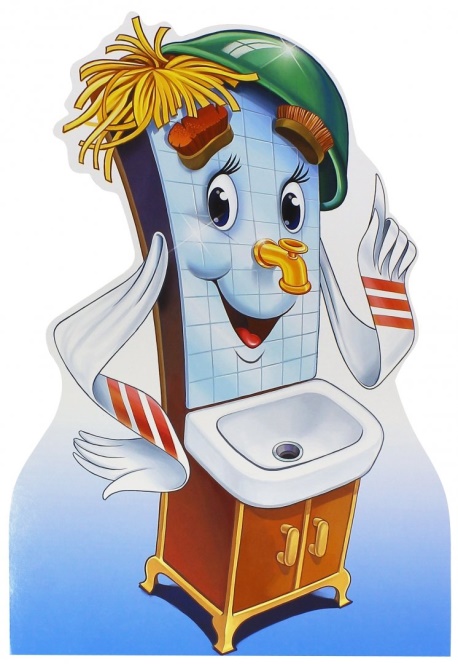 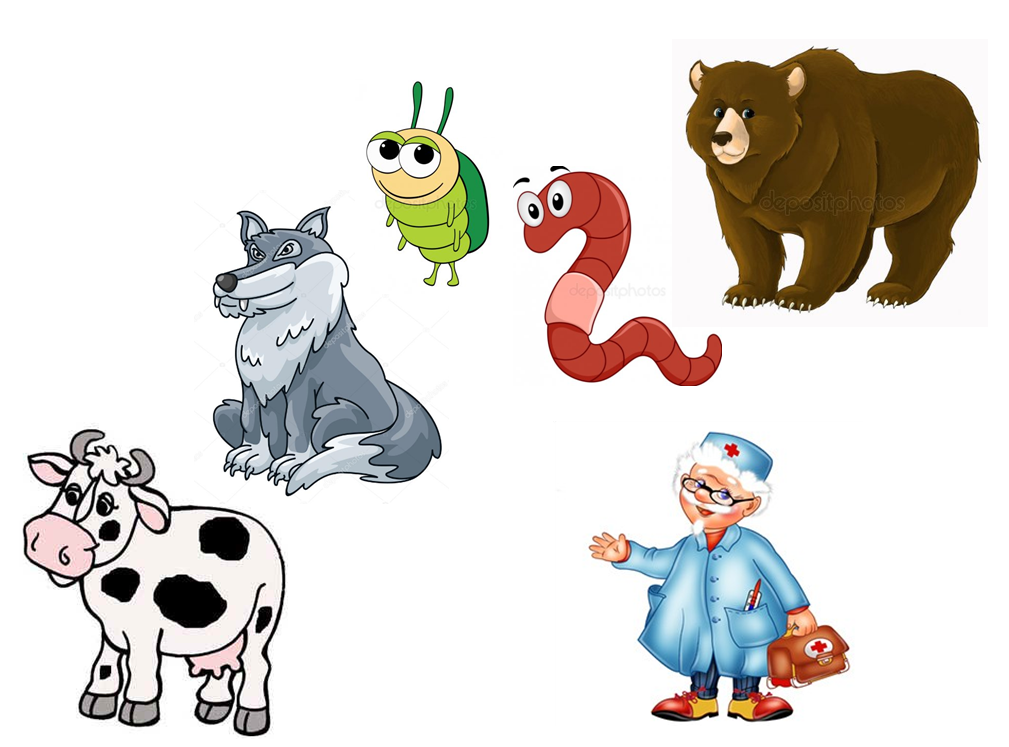 Рассмотрите и назовите картинки. Вспомните, из какой сказки эти герои. Определите, кто лишний. (Это корова, волчица, жучок, червячок и медведица из сказки «Айболит», а лишний Мойдодыр).Правильно. (Педагог меняет изображения на доске на следующий комплект (курица, тараканы, лягушка, коза, Тотоша и Кокоша).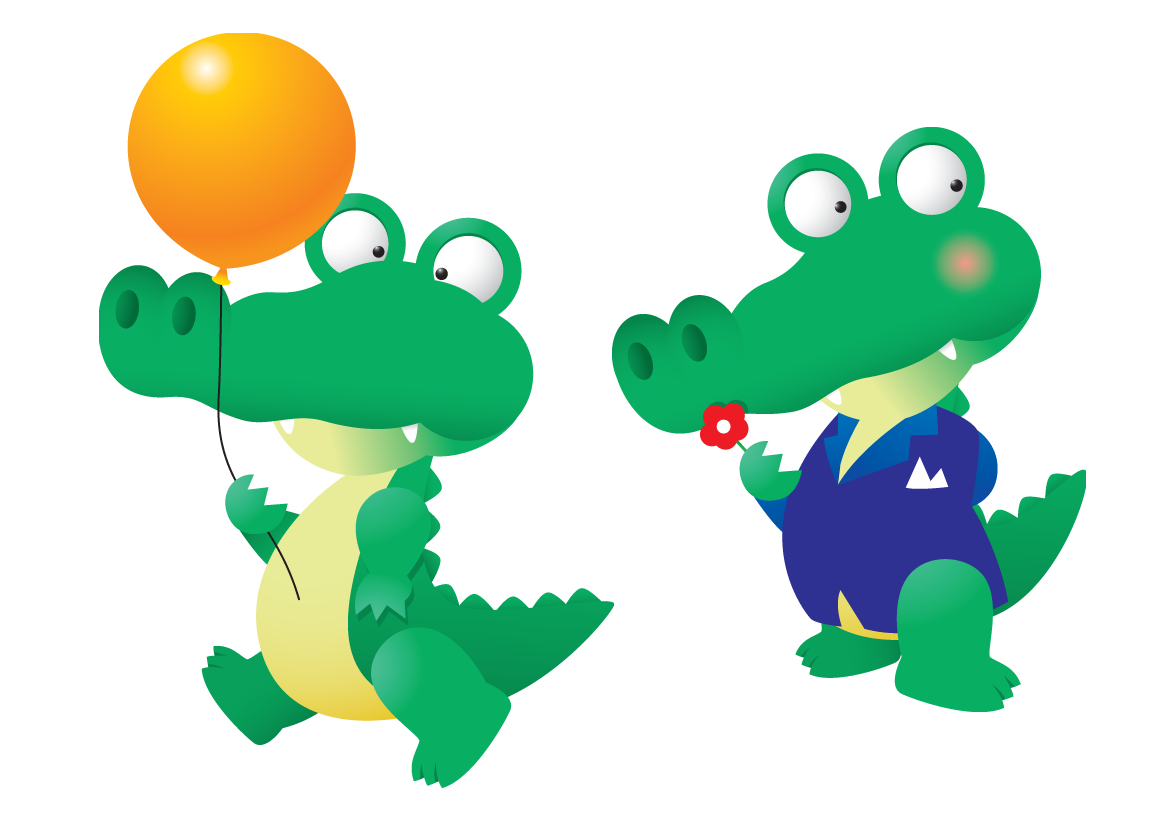 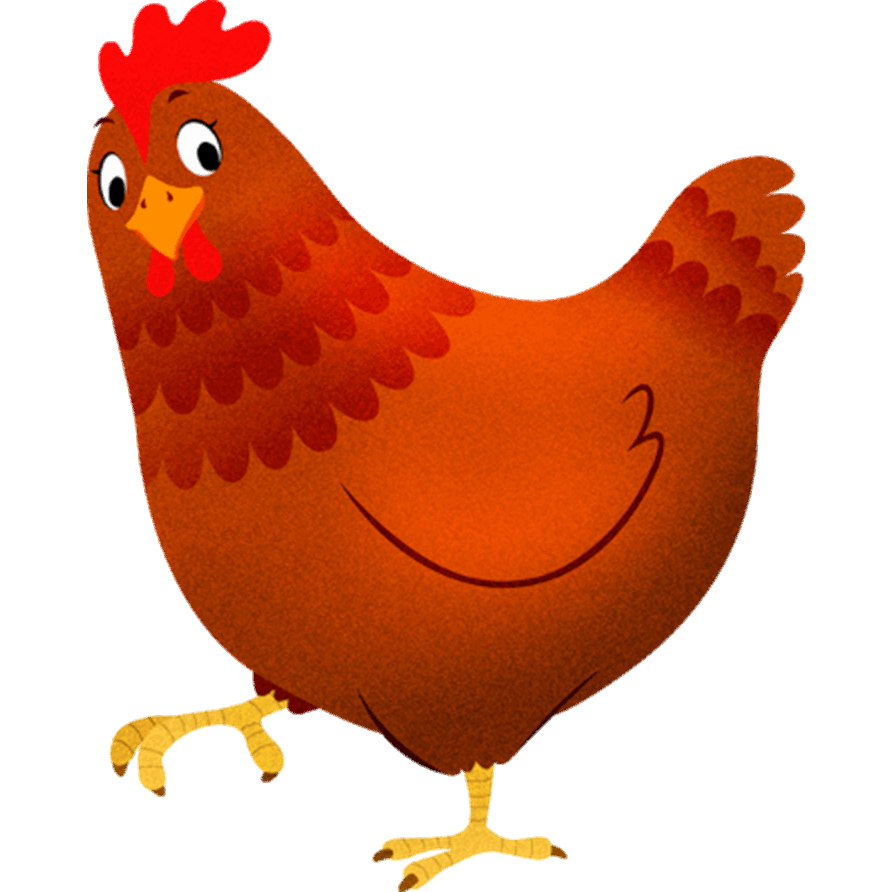 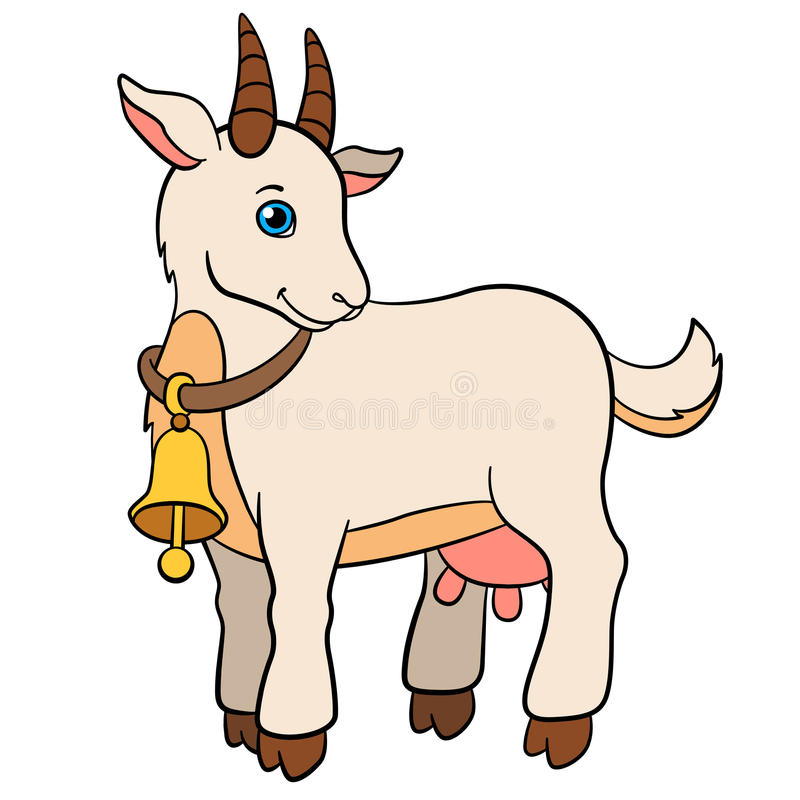 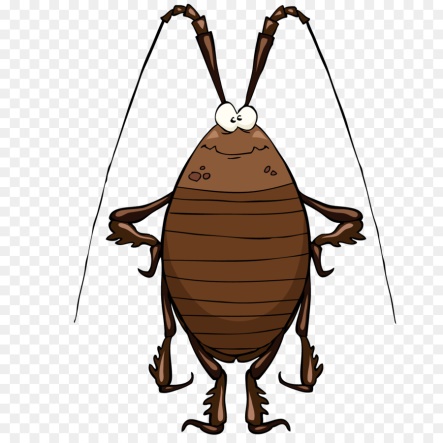 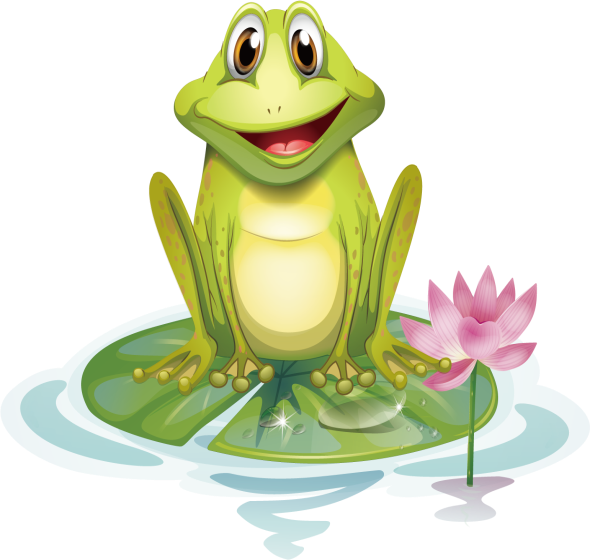 (Это курица, тараканы, лягушка и коза из сказки «Федорино горе», а лишние Тотоша и Кокоша из сказки «Мойдодыр».Верно. 3. Упражнение «Про что так можно сказать?»О чем так можно сказать - «подъемный», «разъемная…»?О чем так можно сказать – «разъемная молния».Очень хорошо.4. Игра «Пазлы» Дети собирают пазлы с изображением героев сказки.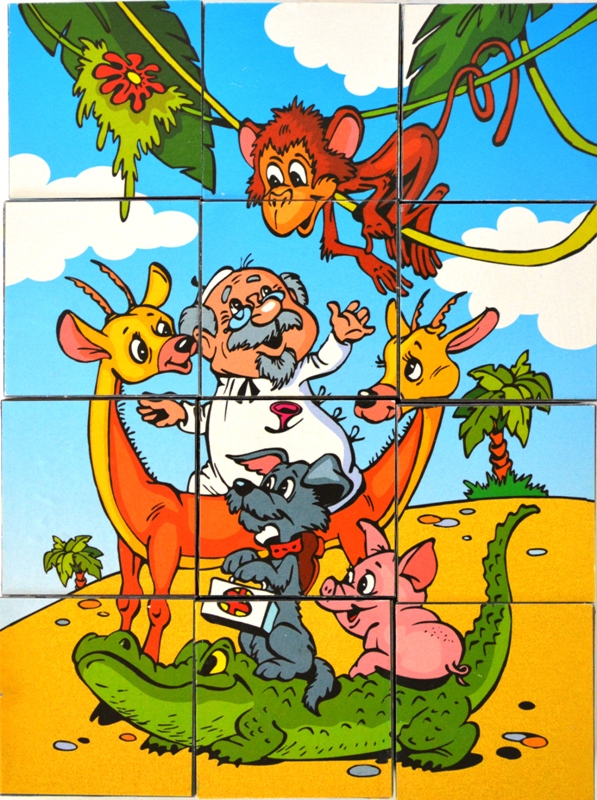 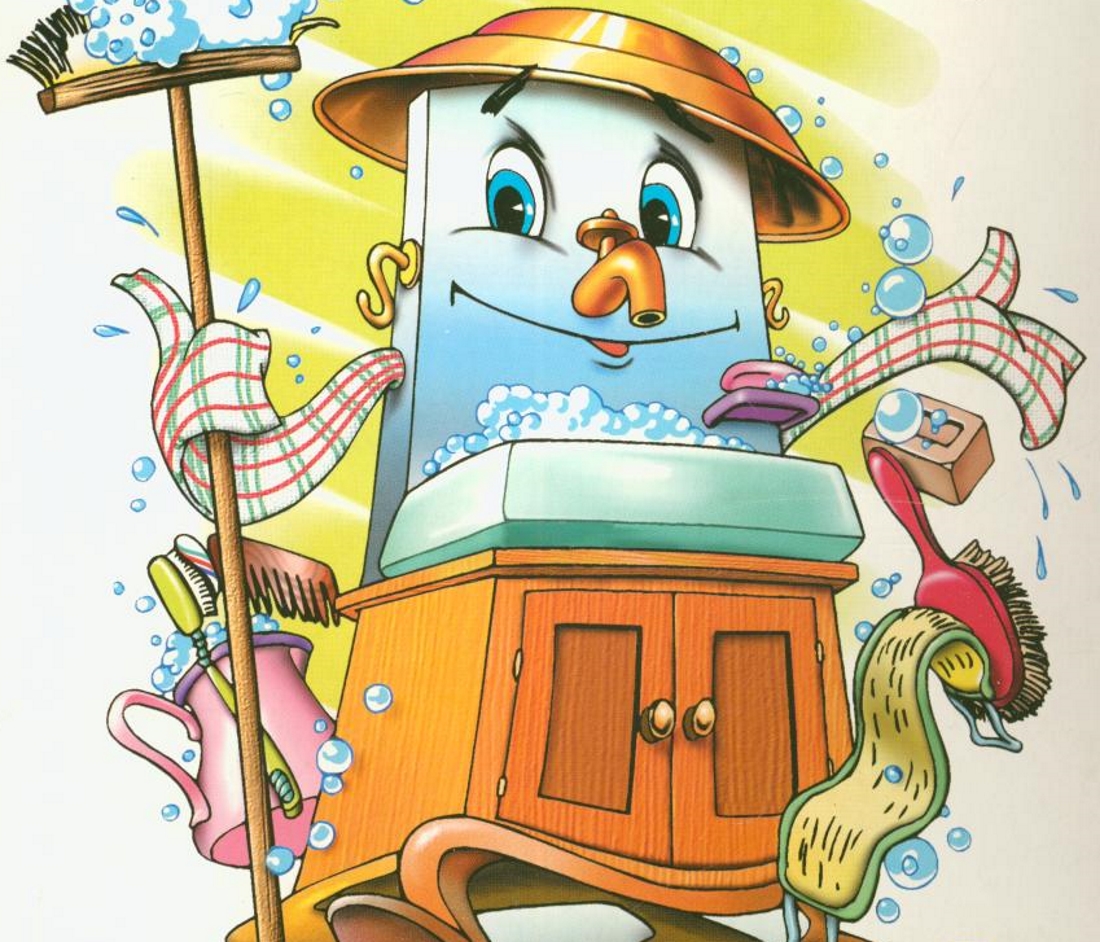 5. Подвижная игра «Лимпопо» Дети встают в круг на ковер.Вот и вылечил он их,               Двигаются поскоками по кругу.Лимпопо!                                 Выполняют два прыжка на месте.Вот и вылечил больных,        Двигаются поскоками по кругу.Лимпопо!                                Выполняют два прыжка на месте.И пошли они смеяться,         Выполняют прыжки, кружась на месте.                                                                                           Лимпопо!                                Выполняют два прыжка на месте.И плясать, и баловаться,       Выполняют прыжки, кружась на месте в                                                                                                                                           противоположную сторону.Лимпопо!                               Выполняют два прыжка на месте.6. Упражнения «Замени похожим словом».Новая играв называется «Замени похожим словом». Айболит был доктором. Как его назвать по-другому? (Врач). Один из героев сказки – гиппопотам. Как назвать его по-другому? (Бегемот).Айболит лечит зверят. Как их назвать по-другому? (Детеныши).Когда Айболит вылечил зверят, все на радостях танцевали. Как сказать по-другому? (Плясали).Отлично! Это было очень трудное задание. Я горжусь вами!Хорошего настроения! С уважением, Анна Владимировна.